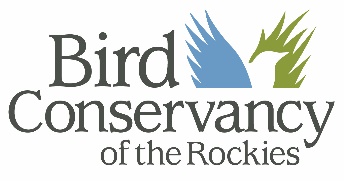 Title:		Avian Field Technician – Colorado (~ 5 positions)FLSA Status:		FULL TIME / SALARIED / EXEMPT Reports to:		Matthew McLarenDirect Reports:		NoneLocation: 		Colorado, statewideSalary:		$1154 - $1338, biweekly, depending on experience. In addition to salary, reimbursement for project-related travel, some recreational travel, and up to $200 per 2-week pay period in camping and lodging reimbursements will be provided.Duration:		Approximately 11 weeks (early May to mid-July)Benefits:		NoneStart Date	       05/13/2018 (tentative)About the Organization:
Bird Conservancy of the Rockies conserves birds and their habitats through an integrated approach of science, education and stewardship. Our work extends from the Rockies to the Great Plains, Mexico and beyond. Our mission is advanced through sound science, achieved through empowering people, realized through stewardship and sustained through cross-border collaborations. We monitor and identify population trends, research habitat needs, engage landowners and managers in wildlife and habitat stewardship, and inspire audiences of all ages to be better stewards of the land. Together, we are improving native bird populations, the land, and the lives of people. Learn more about our work and programs at our website: www.birdconservancy.orgJob Duties and Responsibilities:OVERVIEWThe Bird Conservancy of the Rockies is seeking experienced field technicains to conduct point counts throughout the state of Colorado. These positions represent an excellent opportunity to explore the state of Colorado while advancing avian conservation at regional scales. The position will run from approximately May 13th through mid-July with the possibility for continued employment entering and proofing data. Surveys are located on both public and private lands throughout Colorado and cover a vast range of elevations and habitats.Successful candidates must be able to attend a mandatory 7 day paid training beginning in early May. Upon the successful completion of training, technicians will work independently conducting bird surveys. The work schedule is typically 10 days on and 4 days off; however, alternative schedules may be considered on a case-by-case basis. Technicians must be able to identify all bird species found in Colorado by sight and sound upon completion of training, and should expect to hike long distances off-trail in steep and rugged terrain on a regular basis. Primitive camping, often without phone service or facilities, and some overnight backcountry travel to survey remote road-less areas will be required. Completion of job duties may periodically require long days in the field. Please visit IMBCR Webpage for additional information or check out this blog post from an IMBCR technician in Wyoming. The Colorado positions are very similar to Wyoming, but there are a few differences (no grizzly bears for example).REQUIRED KNOWLEDGE, SKILLS AND ABILITIES
Applicants should be enthusiastic, physically fit, enjoy travel, and be willing to work long hours in the field. The successful applicant will need to be comfortable hiking and surveying in areas with potentially hazardous wildlife including rattlesnakes, black bear, moose, and mountain lion. Applicants must enjoy working independently with multiple days of solitude. The ability to identify all avian species that breed in Colorado by sight and sound is required. A valid driver's license, proof of auto insurance, binoculars, camping gear, basic computer skills, a strong work ethic, and enthusiasm for conservation and conducting fieldwork are also necessary. Applicants with personal 4WD/AWD vehicles are encouraged to apply; however, Bird Conservancy will rent vehicles for qualified applicants that do not possess 4WD/AWD vehicles if they are at least 21 years of age. Desired qualifications include prior experience conducting point count surveys, camping, long distance hiking, and navigating in the backcountry.REQUIRED EDUCATION AND EXPERIENCEAbility to identify avian species of Colorado by sight and sound is requiredDriver’s license, proof of insurance, and experience driving 4WD vehicles is requiredPrior experience conducting avian point counts is highly desiredExperience camping, long distance hiking, and navigating in the backcountry is desiredTo Apply:Email a cover letter detailing your bird identification knowledge and dates of availability, a resume, and three references as a single document (PDF or Word) to: Matthew McLaren at matthew.mclaren@birdconservancy.org. I will begin reviewing applications in early January and positions will be filled as suitable applicants are found.  